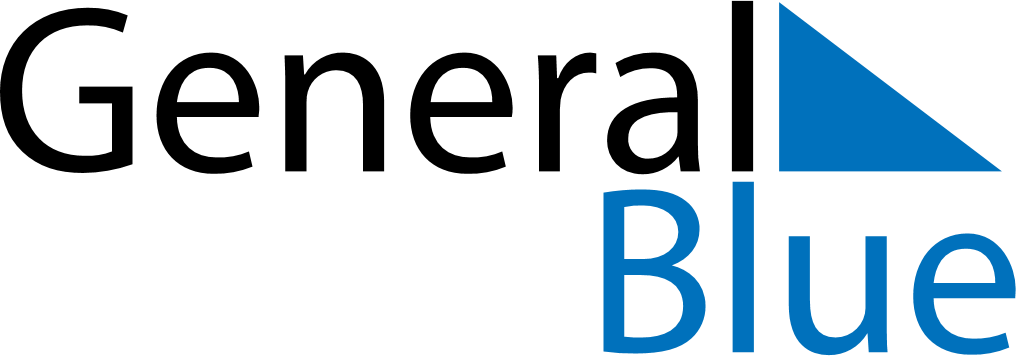 October 2024October 2024October 2024October 2024October 2024October 2024Copaceni, Ilfov, RomaniaCopaceni, Ilfov, RomaniaCopaceni, Ilfov, RomaniaCopaceni, Ilfov, RomaniaCopaceni, Ilfov, RomaniaCopaceni, Ilfov, RomaniaSunday Monday Tuesday Wednesday Thursday Friday Saturday 1 2 3 4 5 Sunrise: 7:13 AM Sunset: 6:57 PM Daylight: 11 hours and 43 minutes. Sunrise: 7:14 AM Sunset: 6:55 PM Daylight: 11 hours and 40 minutes. Sunrise: 7:15 AM Sunset: 6:53 PM Daylight: 11 hours and 37 minutes. Sunrise: 7:17 AM Sunset: 6:51 PM Daylight: 11 hours and 34 minutes. Sunrise: 7:18 AM Sunset: 6:49 PM Daylight: 11 hours and 31 minutes. 6 7 8 9 10 11 12 Sunrise: 7:19 AM Sunset: 6:47 PM Daylight: 11 hours and 28 minutes. Sunrise: 7:20 AM Sunset: 6:46 PM Daylight: 11 hours and 25 minutes. Sunrise: 7:21 AM Sunset: 6:44 PM Daylight: 11 hours and 22 minutes. Sunrise: 7:23 AM Sunset: 6:42 PM Daylight: 11 hours and 19 minutes. Sunrise: 7:24 AM Sunset: 6:40 PM Daylight: 11 hours and 16 minutes. Sunrise: 7:25 AM Sunset: 6:39 PM Daylight: 11 hours and 13 minutes. Sunrise: 7:26 AM Sunset: 6:37 PM Daylight: 11 hours and 10 minutes. 13 14 15 16 17 18 19 Sunrise: 7:28 AM Sunset: 6:35 PM Daylight: 11 hours and 7 minutes. Sunrise: 7:29 AM Sunset: 6:33 PM Daylight: 11 hours and 4 minutes. Sunrise: 7:30 AM Sunset: 6:32 PM Daylight: 11 hours and 1 minute. Sunrise: 7:31 AM Sunset: 6:30 PM Daylight: 10 hours and 58 minutes. Sunrise: 7:33 AM Sunset: 6:28 PM Daylight: 10 hours and 55 minutes. Sunrise: 7:34 AM Sunset: 6:27 PM Daylight: 10 hours and 52 minutes. Sunrise: 7:35 AM Sunset: 6:25 PM Daylight: 10 hours and 49 minutes. 20 21 22 23 24 25 26 Sunrise: 7:36 AM Sunset: 6:23 PM Daylight: 10 hours and 46 minutes. Sunrise: 7:38 AM Sunset: 6:22 PM Daylight: 10 hours and 43 minutes. Sunrise: 7:39 AM Sunset: 6:20 PM Daylight: 10 hours and 41 minutes. Sunrise: 7:40 AM Sunset: 6:19 PM Daylight: 10 hours and 38 minutes. Sunrise: 7:42 AM Sunset: 6:17 PM Daylight: 10 hours and 35 minutes. Sunrise: 7:43 AM Sunset: 6:15 PM Daylight: 10 hours and 32 minutes. Sunrise: 7:44 AM Sunset: 6:14 PM Daylight: 10 hours and 29 minutes. 27 28 29 30 31 Sunrise: 6:46 AM Sunset: 5:12 PM Daylight: 10 hours and 26 minutes. Sunrise: 6:47 AM Sunset: 5:11 PM Daylight: 10 hours and 24 minutes. Sunrise: 6:48 AM Sunset: 5:09 PM Daylight: 10 hours and 21 minutes. Sunrise: 6:50 AM Sunset: 5:08 PM Daylight: 10 hours and 18 minutes. Sunrise: 6:51 AM Sunset: 5:07 PM Daylight: 10 hours and 15 minutes. 